CommunicationQuick report of the ML=3.3 on 1 January 2023 Guidonia (Rome, Italy) earthquake: evidence of a seismic accelerationDedalo Marchetti1, Kaiguang Zhu1,*, Laura Marchetti2, Yiqun Zhang1, Wenqi Chen 1, Yuqi Cheng 1, Mengxuan Fan1, Siyu Wang1, Ting Wang 1, Jiami Wen 1, Donghua Zhang 1, Hanshuo Zhang 1.College of Instrumentation and Electrical Engineering, Jilin University, Changchun 130061, China; 
dedalomarchetti@jlu.edu.cn (D.M.); zhanghs6518@mails.jlu.edu.cn (H.Z.); 
wqchen21@mails.jlu.edu.cn (W.C.); chengyuqi@jlu.edu.cn (Y.C.); tingwang20@mails.jlu.edu.cn (T.W.); wenjm20@mails.jlu.edu.cn (J.W.); zhangdh6518@mails.jlu.edu.cn (D.Z.); yiqun21@mails.jlu.edu.cn (Y.Z.)Noviconsult SAS, 15060, Basaluzzo (Alessandria), Italy; laura.marchetti@noviconsult.it (L.M.)*	Correspondence: zhukaiguang@jlu.edu.cn; Supplementary Materials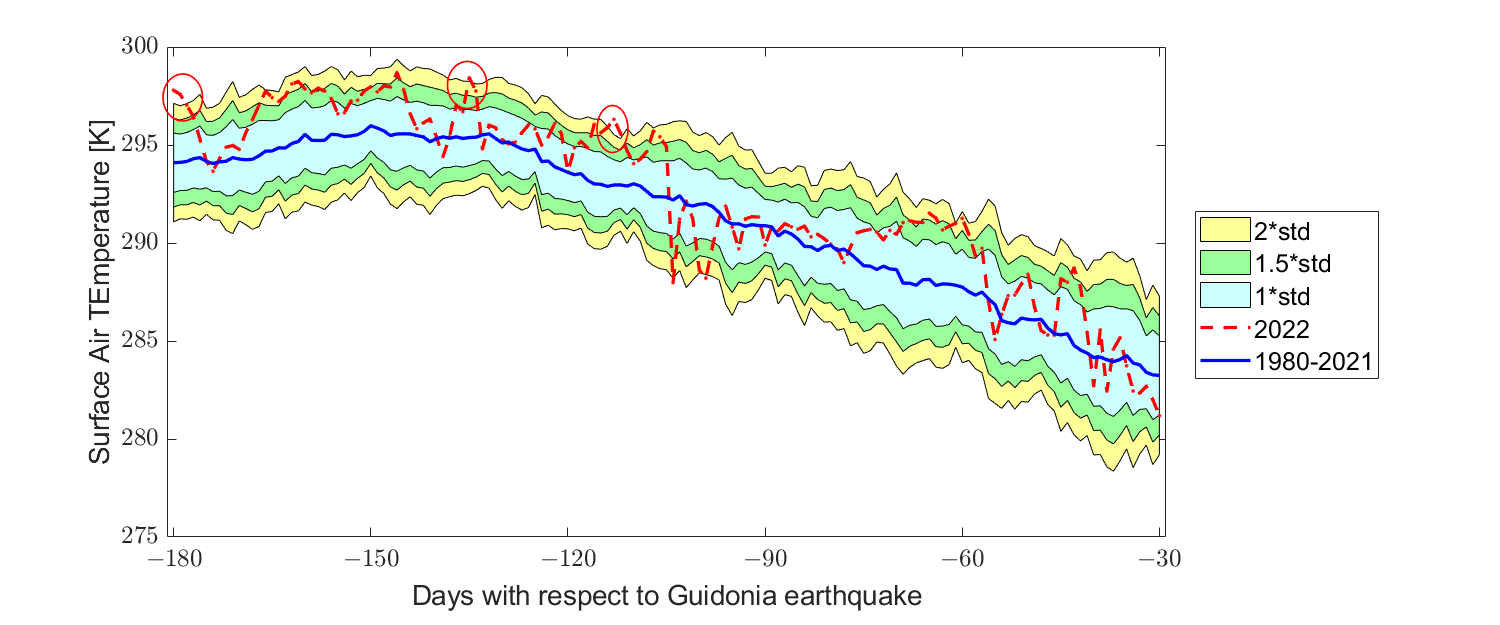 Figure S1. Surface air temperature time series from 3 July 2022 (six months before the ML=3.3 1 January 2023 Guidonia earthquake) until 30 November 2022. 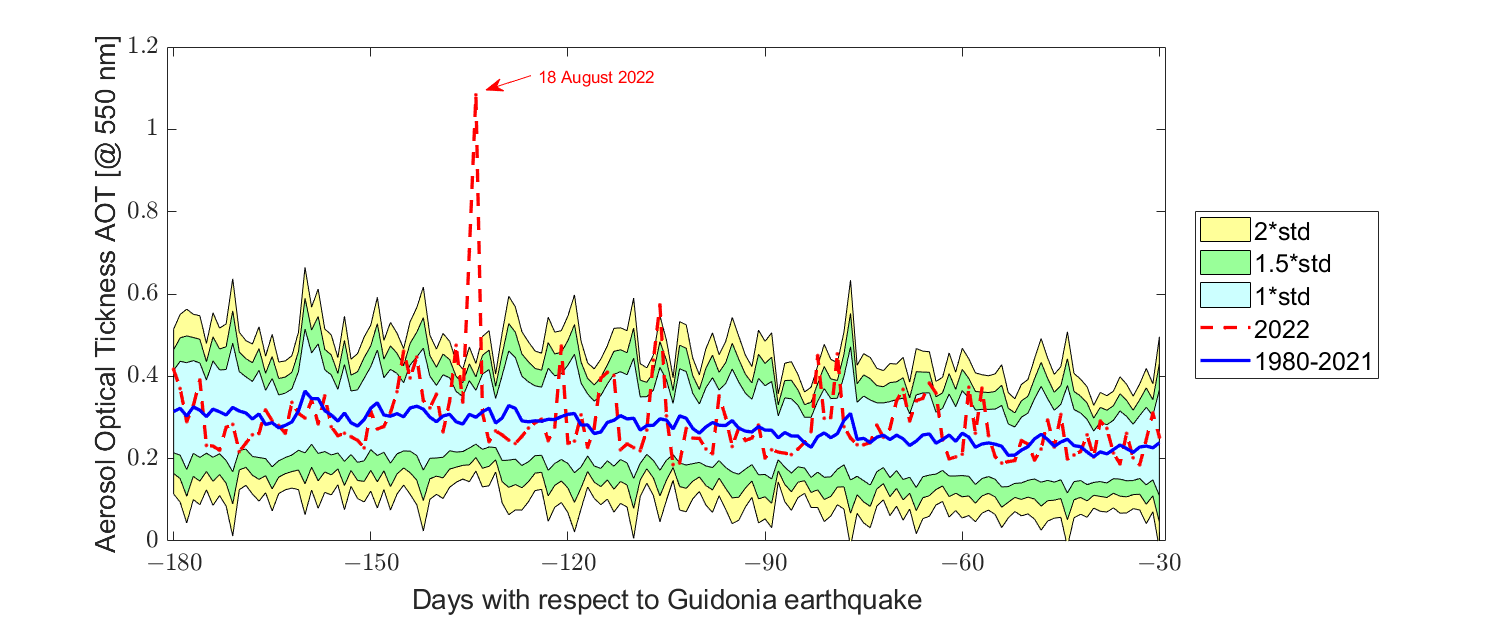 Figure S2. Aerosol time series from 3 July 2022 (six months before the ML=3.3 1 January 2023 Guidonia earthquake) until 30 November 2022. 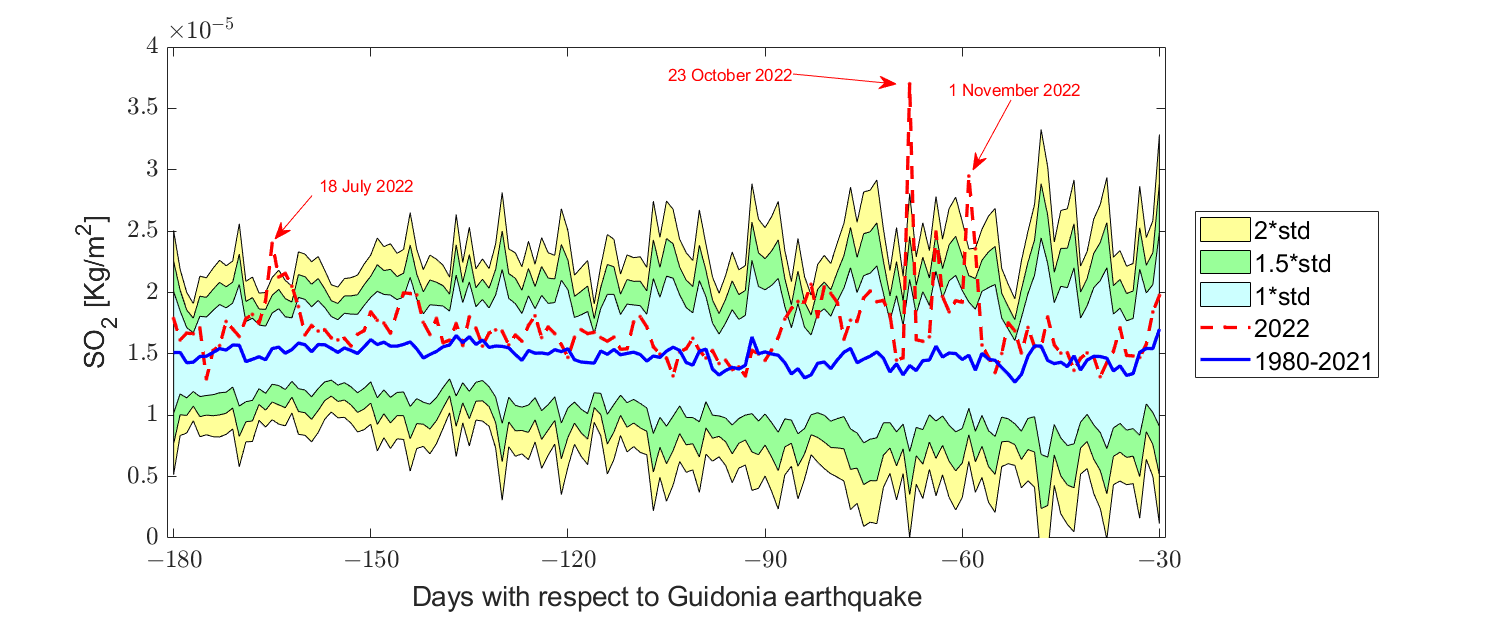 Figure S3. SO2 time series from 3 July 2022 (six months before the ML=3.3 1 January 2023 Guidonia earthquake) until 30 November 2022. The years of 1989 and 1993 have been excluded automatically as particularly anomalous.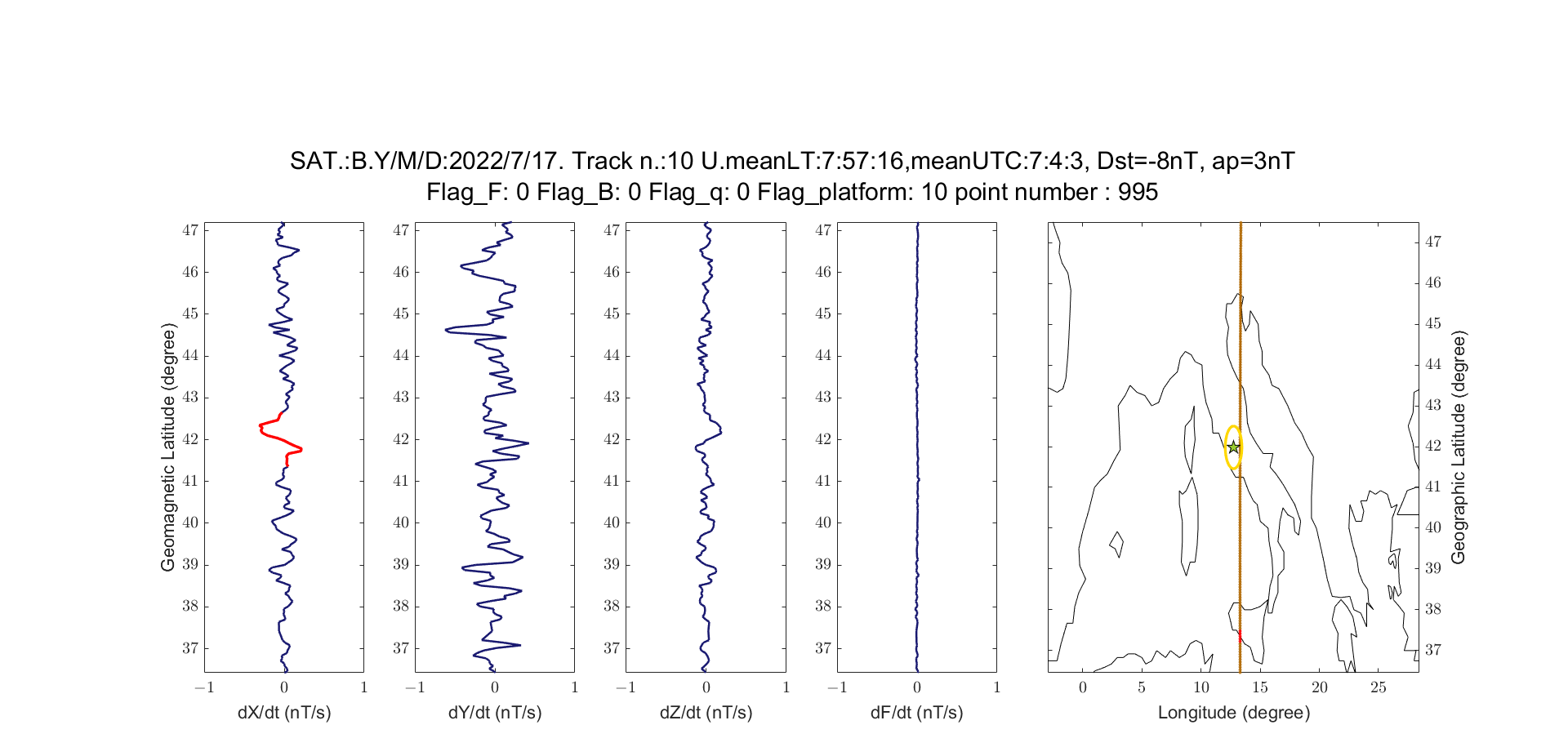 Figure S4. Swarm Bravo magnetic field analysis on 17 July 2022, track 10.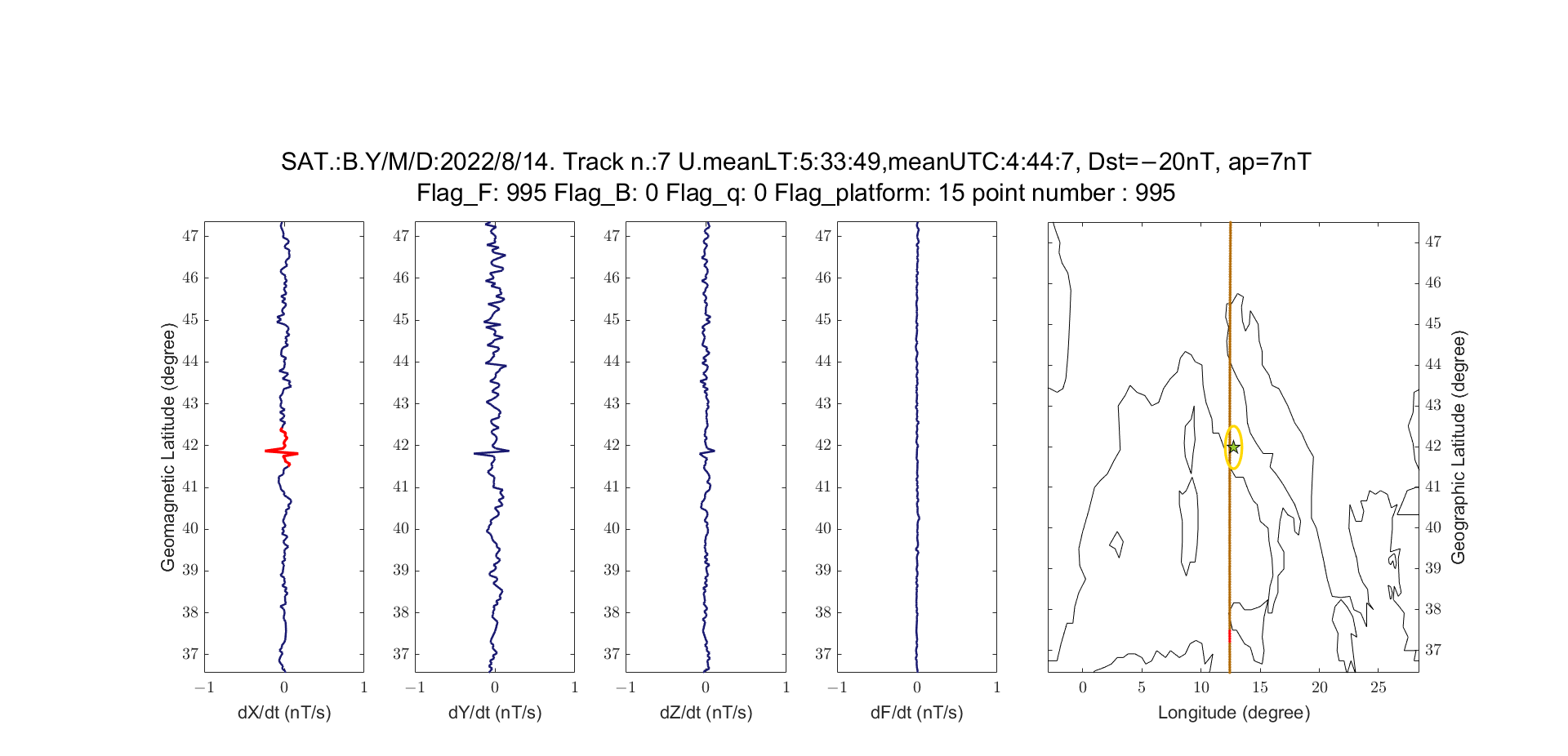 Figure S5. Swarm Bravo magnetic field analysis on 14 August 2022, track 7.Citation: Lastname, F.; Lastname, F.; Lastname, F. Title. Remote Sens. 2021, 13, x. https://doi.org/10.3390/xxxxxAcademic Editor: Firstname LastnameReceived: dateAccepted: datePublished: datePublisher’s Note: MDPI stays neutral with regard to jurisdictional claims in published maps and institutional affiliations.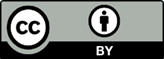 Copyright: © 2021 by the authors. Submitted for possible open access publication under the terms and conditions of the Creative Commons Attribution (CC BY) license (https://creativecommons.org/licenses/by/4.0/).